香川県看護連盟新採用者説明研修　受講者アンケート2024年4月3日(水)･5日(金)･9日(火)･10日(水)･17日(水)5月7日(火)・14日(火)　時間：12時～12時45分受講日に〇を付けてください。研修名・テーマ：看護連盟について講　　　師　　：香川県看護連盟会長　中村明美 (4/3～4/17)　　　　　　　　青年部　西川広紀 (5/7)　土居大剛 (5/14)会　　  場    ：Zoomによるオンライン研修(各会員施設)日頃の香川県看護連盟活動へのご支援、ご協力に深く感謝申しあげます。活動を確かなものとするために、皆さまのご意見をお聞かせください。記名式となっている１．～３．については、受付を致しませんので出席簿としますとともに、４．以降のご記入についての内容には、個人が特定されない方法でまとめ、今後の活動にいかします。１．施設名：２．氏　名：	３．年　齢：４．研修の評定（〇印を入れてください）　　④とても有意義であった　③ほぼ期待どおり　②ややもの足りない　①もの足りない５．本日の研修から新たに得たことは何ですか。６．本日の研修に関連しての疑問点等をお聞かせください。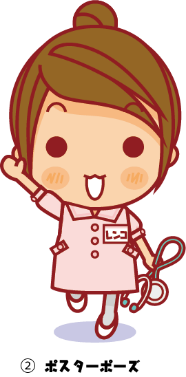 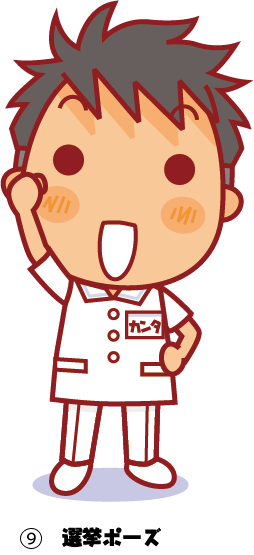 